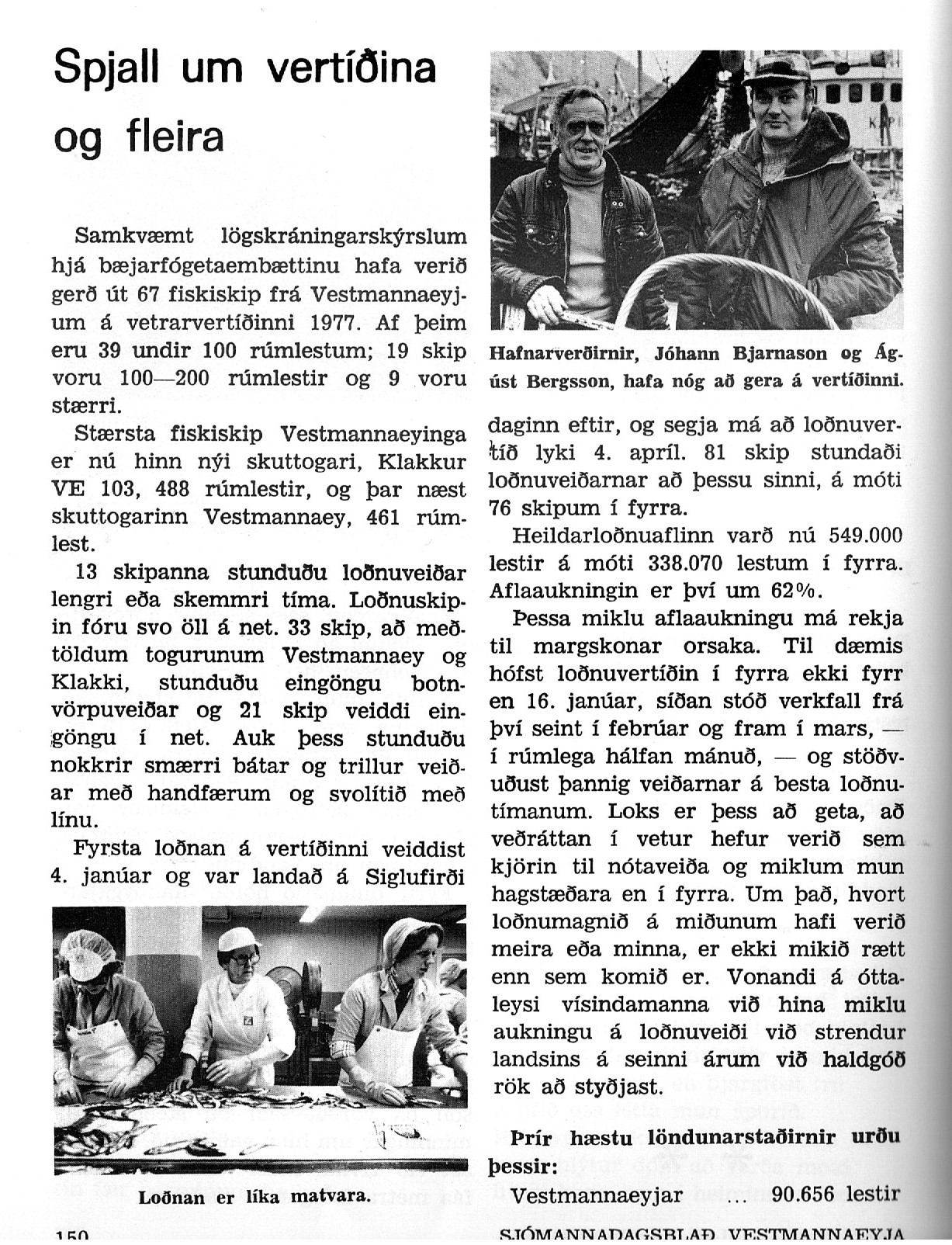 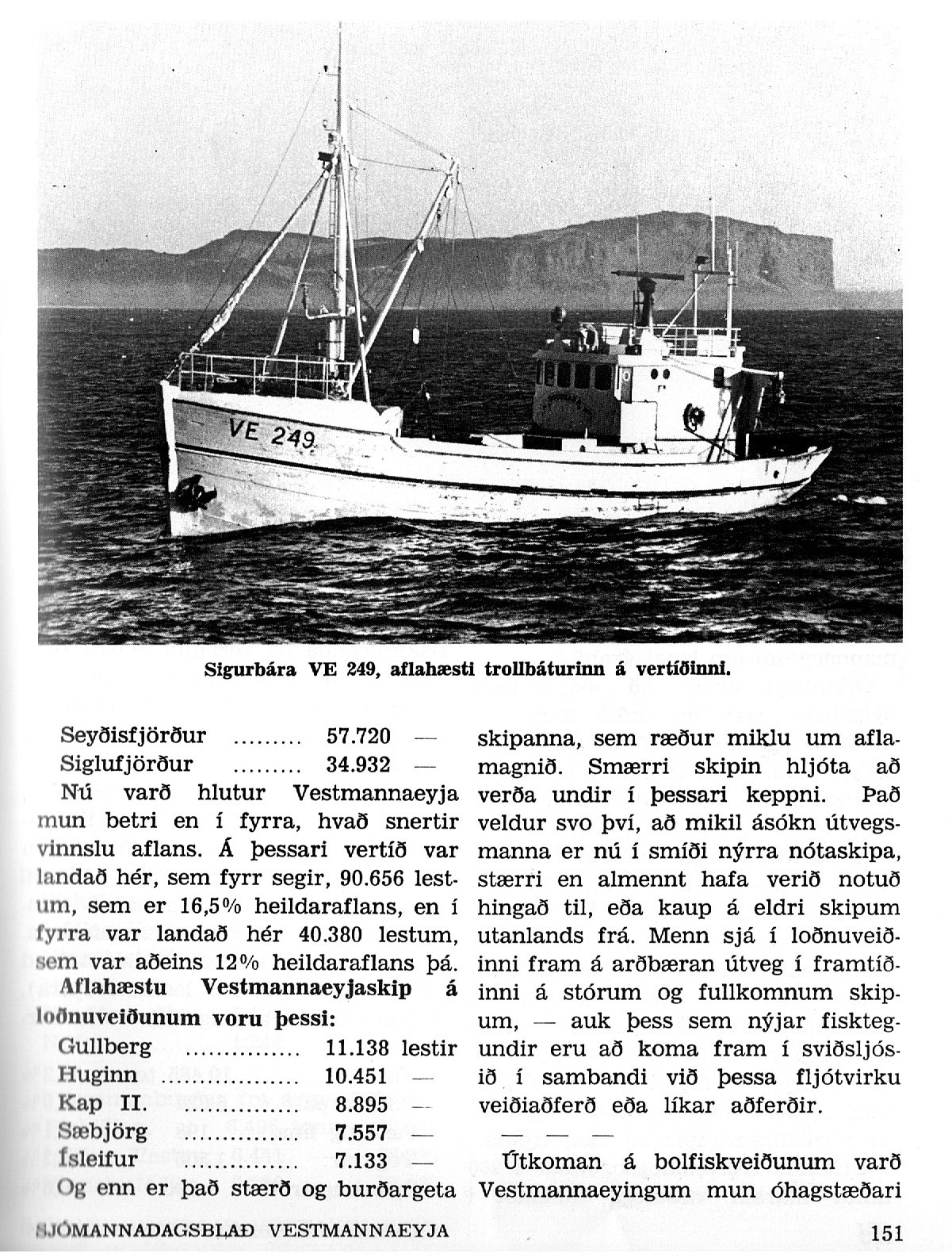 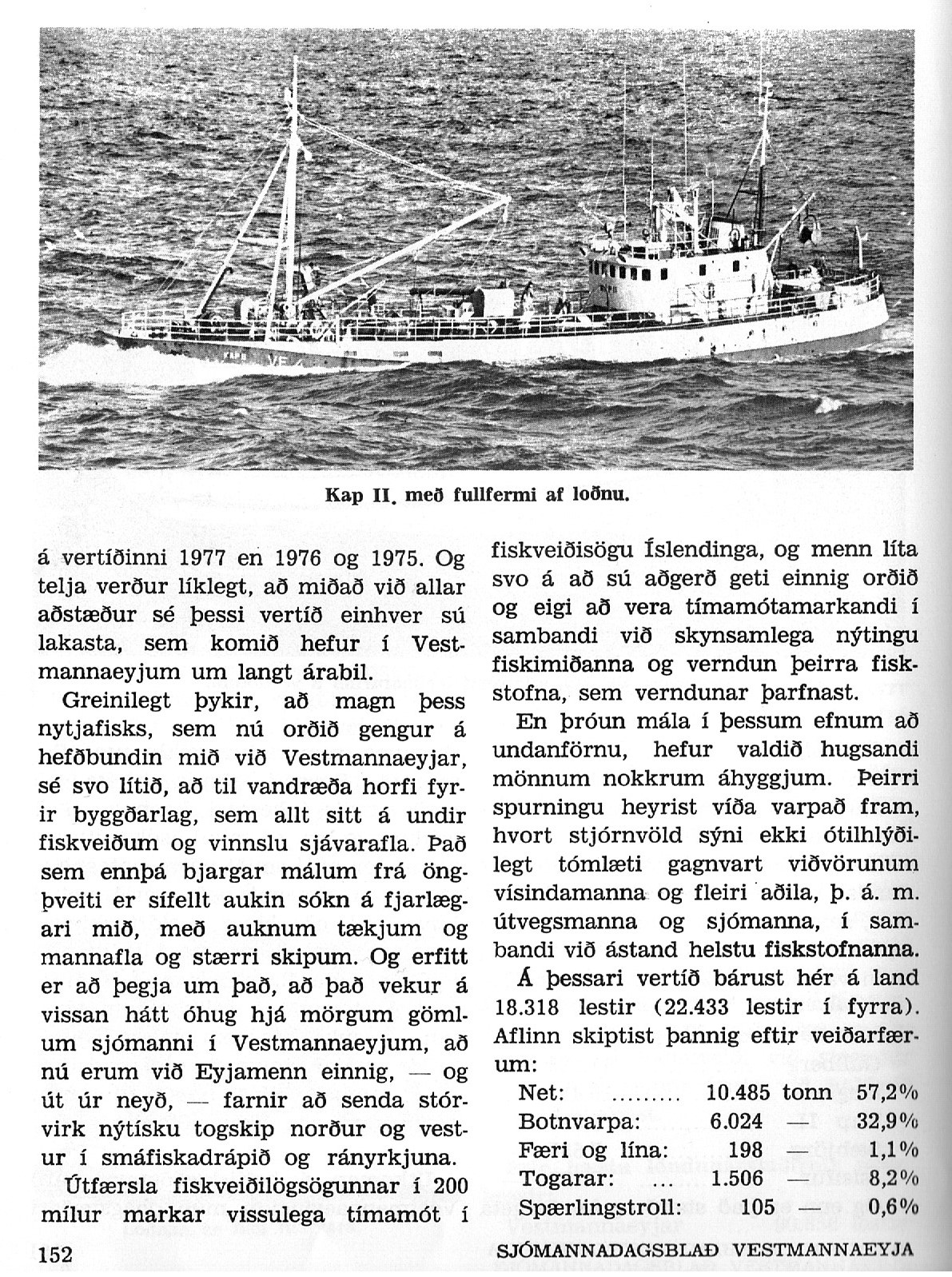 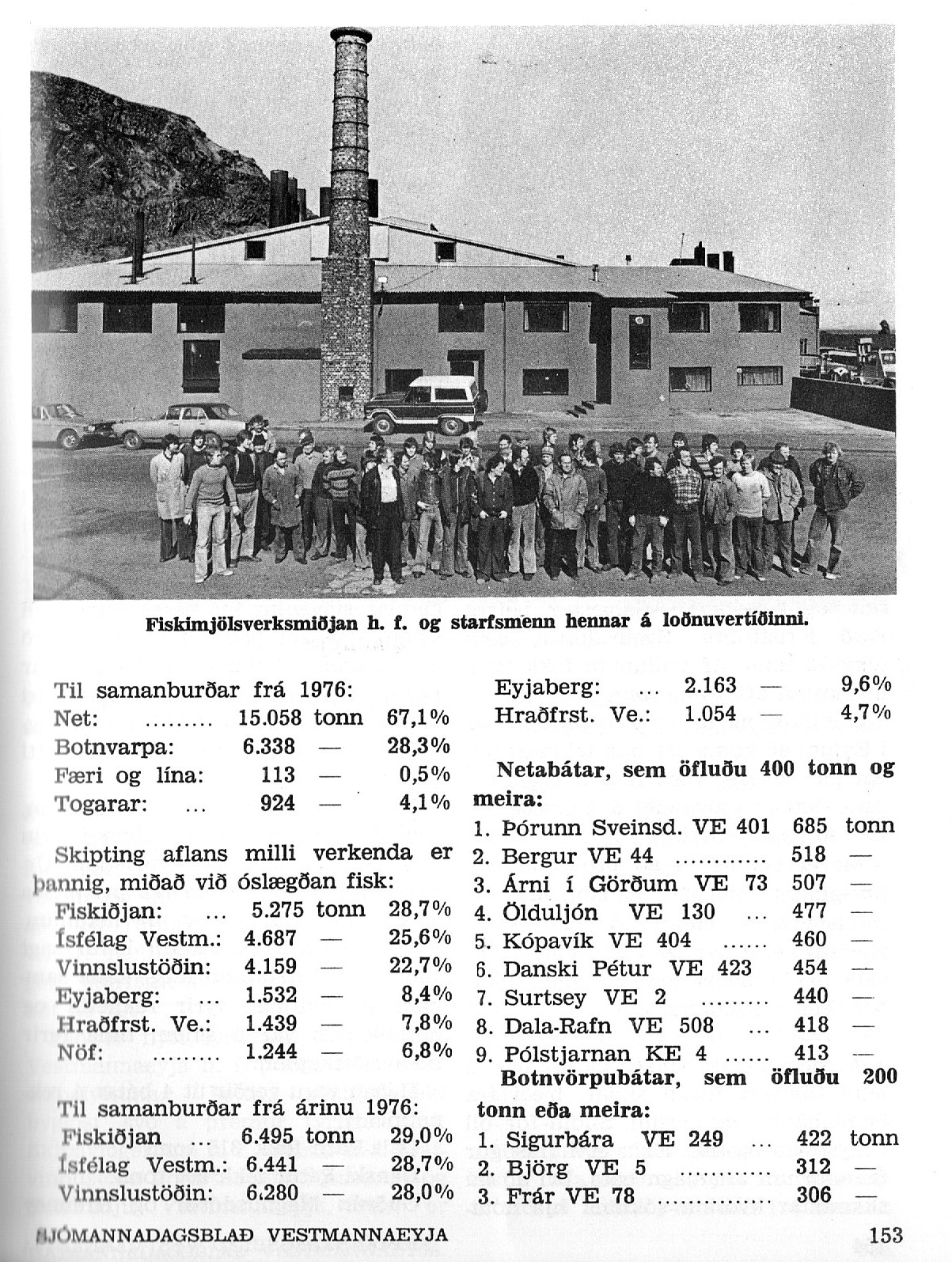 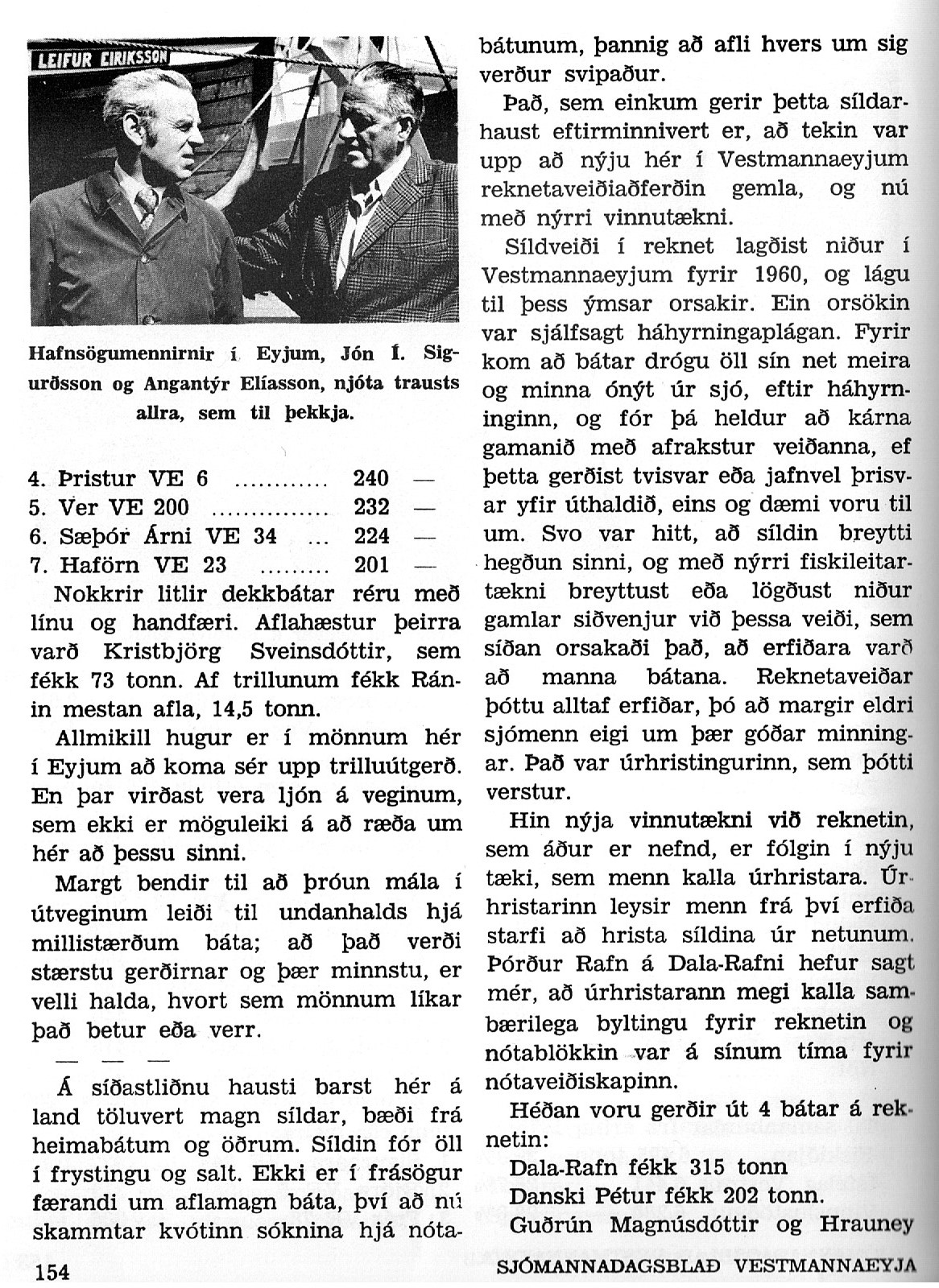 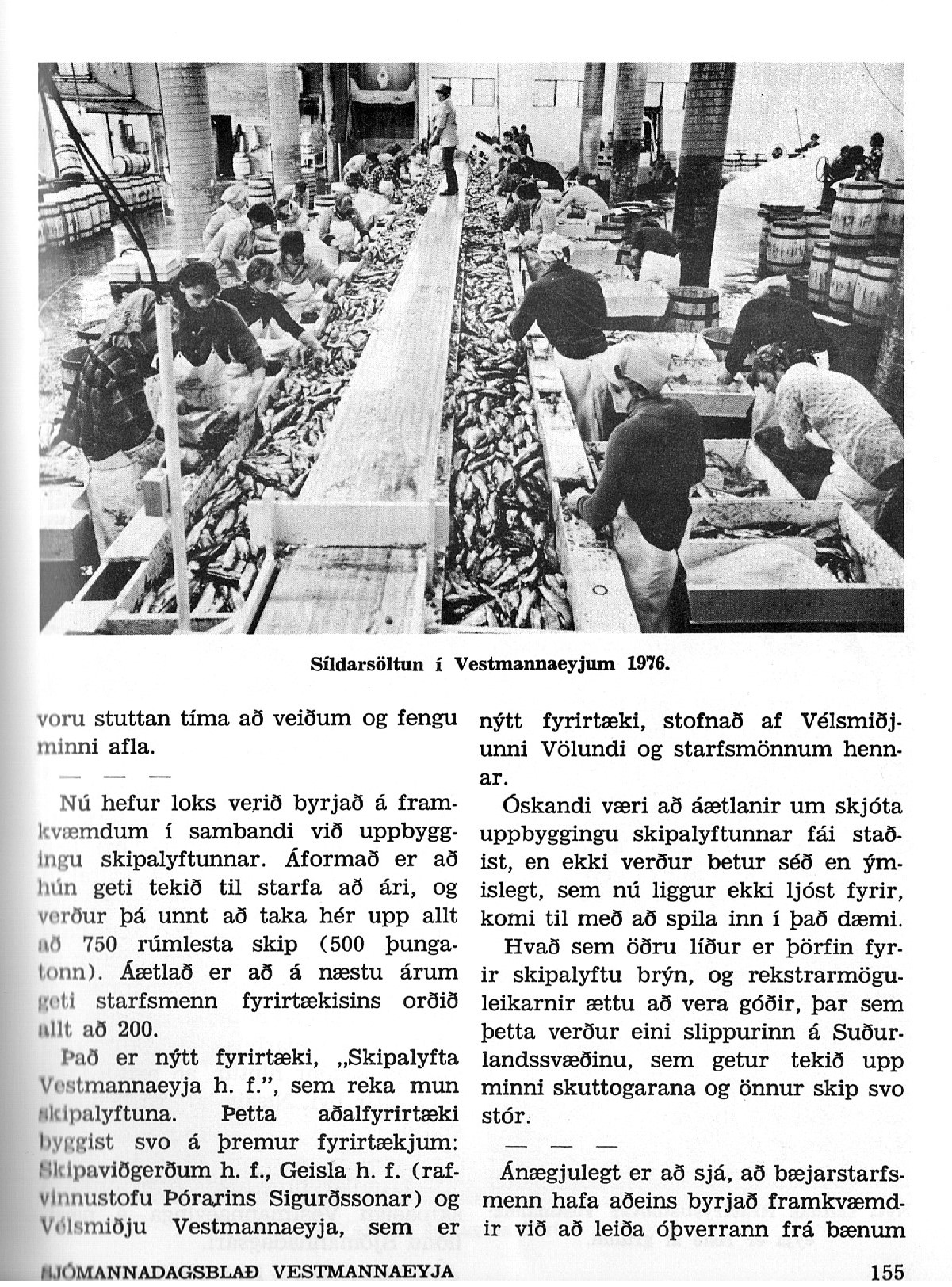 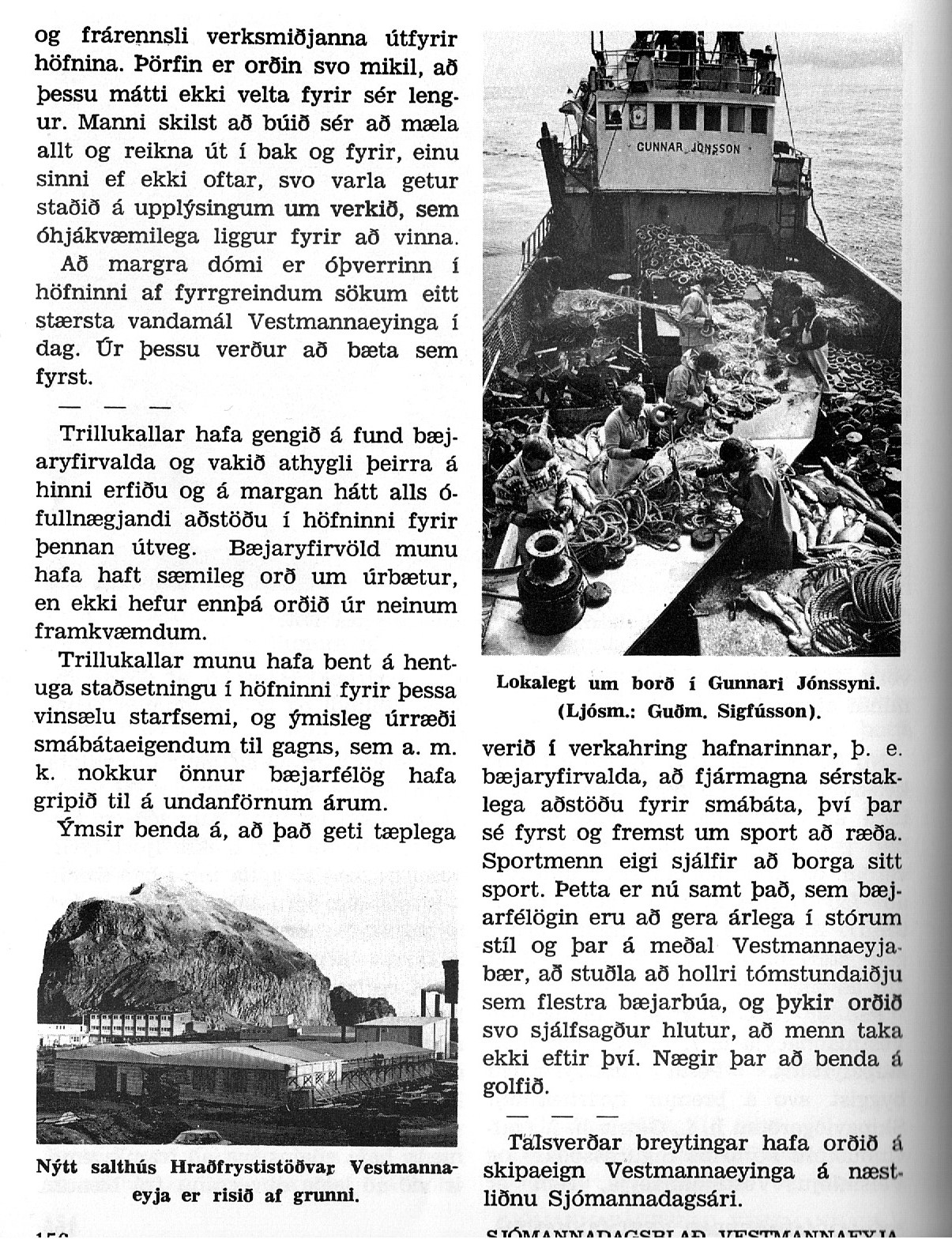 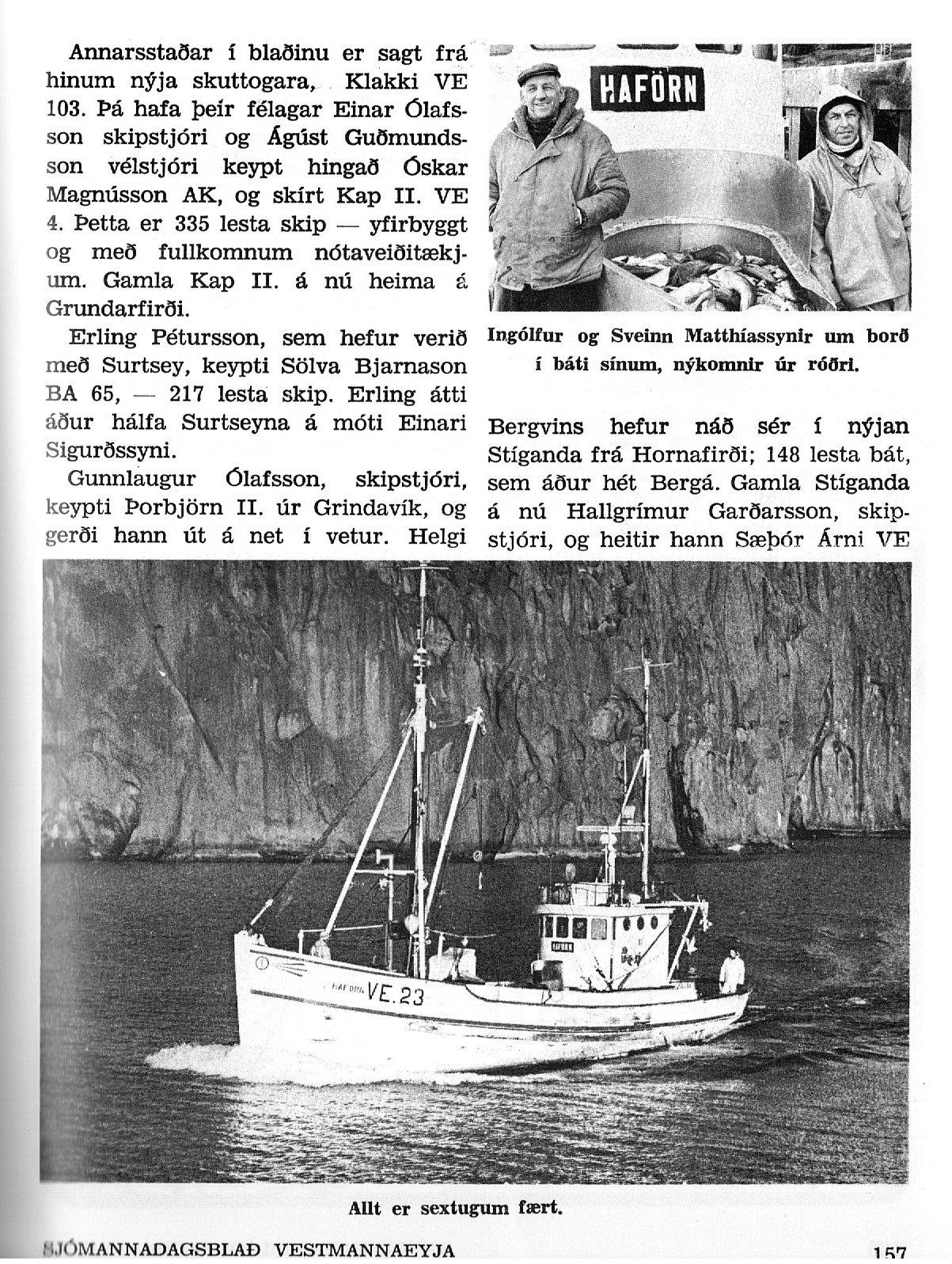 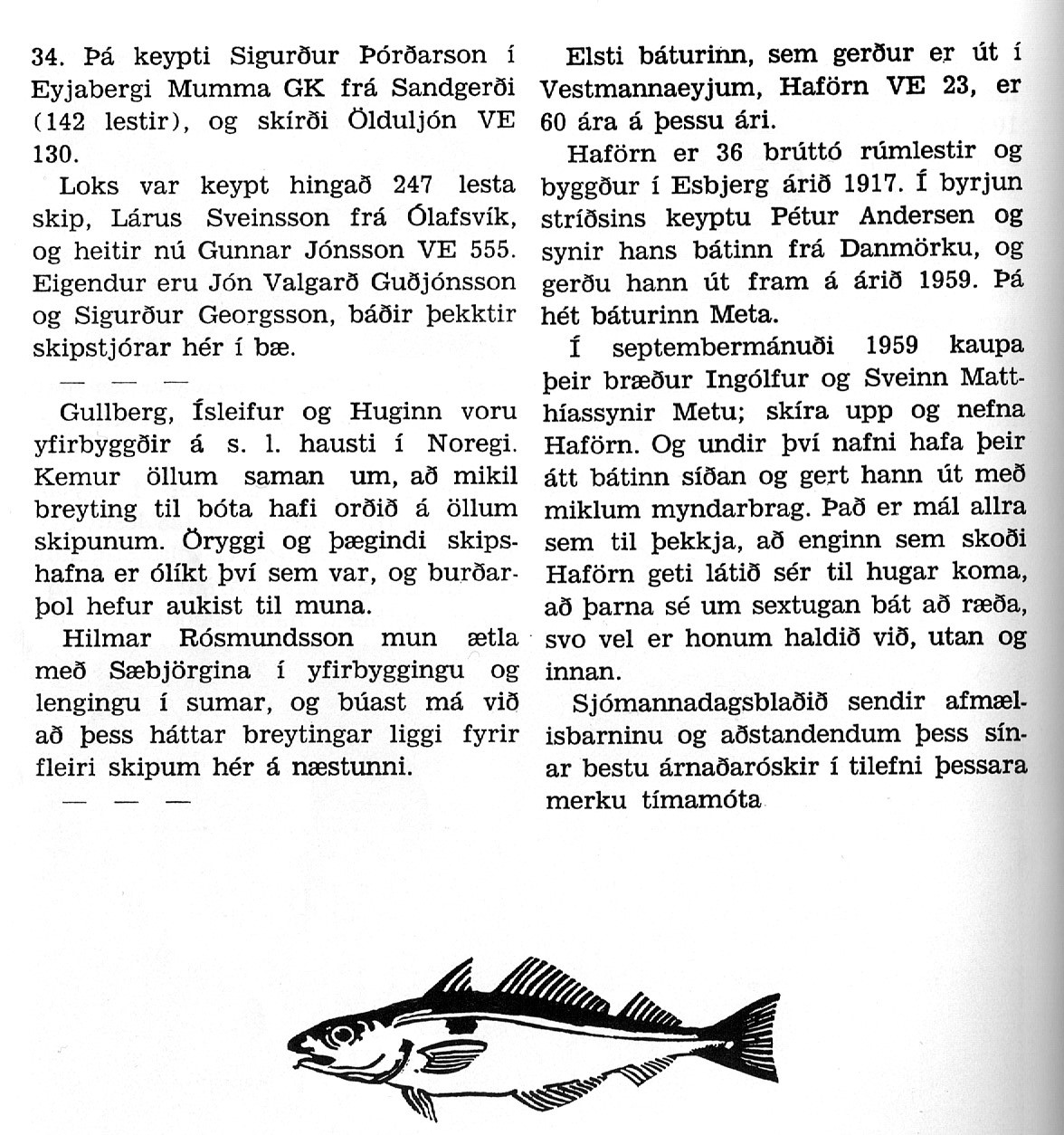 Tejið uppúr sjómannadagsblaði 1977.